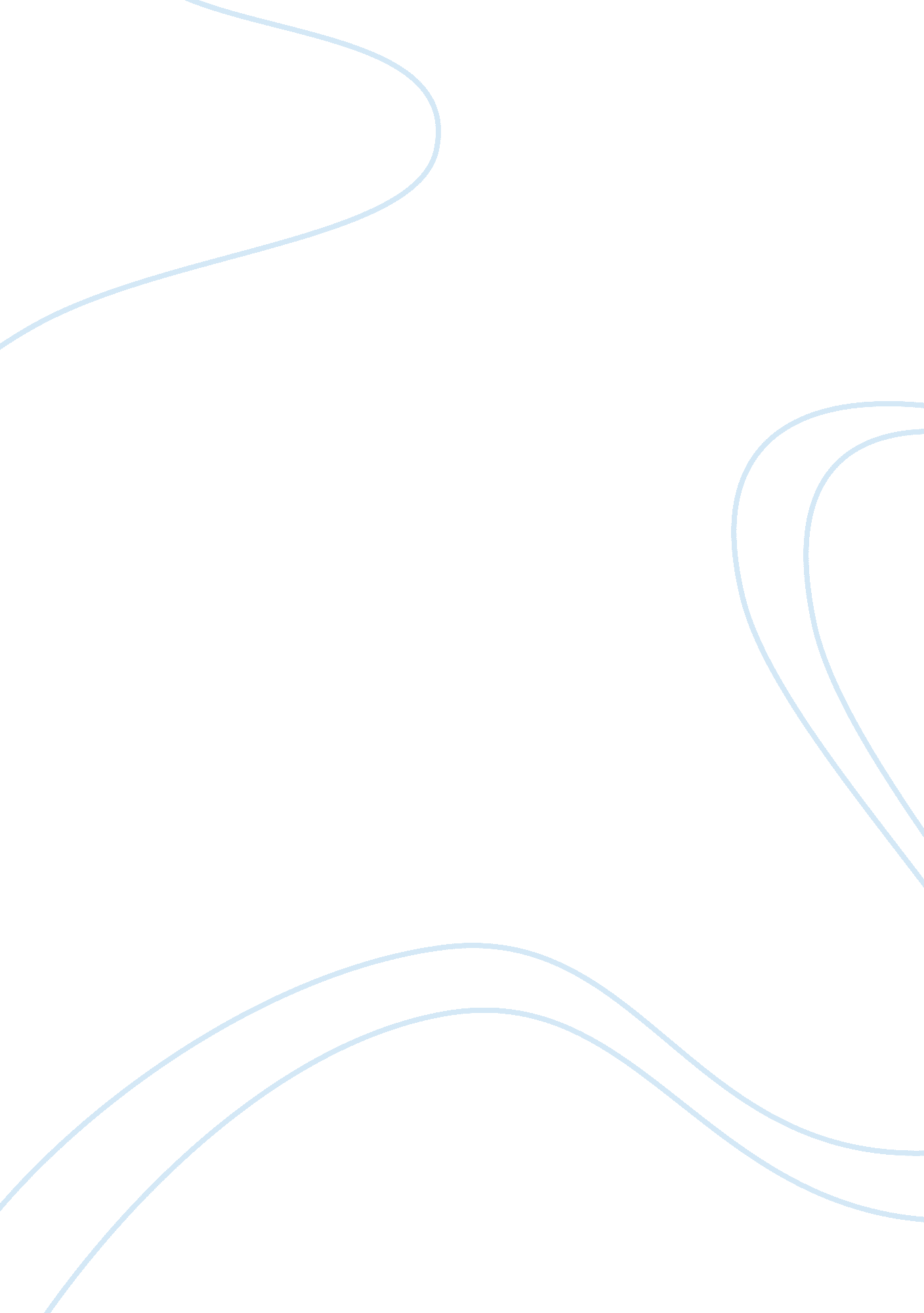 Sample essay on professionalismProfession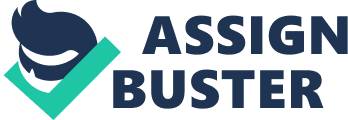 Abstract The prime objective of the paper is to look at some essential aspects as to what makes one a professional and the key behaviors that exhibit professionalism. It analyzes the competencies required for professional behaviors and the professional team behaviors and roles. It looks at different aspects of professionalism that are essential in real life situations. There are certain personal values and motivating forces that help to differentiate a professional behavior from an unprofessional one. Introduction There are certain behaviors at any workplace that are labeled as professional and unprofessional. A professional behavior is very much desired in any field while unprofessionalism is certainly not welcome. However, to keep away from the undesired behavior, it is essential to understand what professionalism is. Exhibiting professionalism is not that simple and is the most challenging aspects. There are certain behaviors that one should have to exhibit professionalism. 
As a professional, one should show responsibility for their task and treat this as a learning opportunity. He should focus on learning new skills and share the knowledge within the team. The professional individual will use every new situation and experience to enhance his knowledge and practice good behavior. It is essential to exhibit confidence and a positive attitude when dealing with customers, superiors, colleagues, and subordinates. 
One should show respect to others and always be willing to help. They should come across as an individual who is willing to take additional responsibility, is helpful and reliable. This is an important emotional dimension for any professional and influences others positively in terms of decisions and actions. A professional employee will look at himself and others as a critical part of a team where the contributions of each are valued. 
One should show their desire to learn more and ask questions. They should not be afraid to take risks, and this reflects one's enthusiasm and dedication to the role (Phleps, 2006). It also shows that one is eager to learn when given new tasks and opportunities. This creates a positive learning atmosphere as well as motivates others in the team to follow. One learns as to how much risk-taking they are comfortable with and can work for them as a team. 
Regardless of one’s role and position at workplace, professionalism is expected at every level and from each. The employer carries certain expectations from the employee that needs to be carried out with professionalism. Being professional leads to a beneficial outcome for all, the company, the employees, and the employer, in terms of monetary values as well as the progress of the company. References Phleps, P. (2006). The Three R's of Professionalism. Kappa Delta Pi, 69-71. 